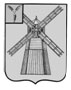 АДМИНИСТРАЦИЯ ПИТЕРСКОГО МУНИЦИПАЛЬНОГО РАЙОНА САРАТОВСКОЙ ОБЛАСТИР А С П О Р Я Ж Е Н И Еот 15 июня 2023 года №81-рс. ПитеркаО внесении изменений в извещение о проведении аукциона на право заключения договоров аренды земельных участков, утвержденных распоряжением администрации Питерского муниципального района от 24 мая 2023 года №68-рВ соответствии с Земельным кодексом Российской Федерации от 25 октября 2001 года №136-ФЗ, руководствуясь Уставом Питерского муниципального района Саратовской области:Внести в распоряжение администрации Питерского муниципального района от 24 мая 2023 года №68-р «О проведении электронного аукциона на право заключения договоров аренды земельных участков» следующее изменение:В пункте 1 слова «01 июля 2023 года» заменить словами «03 июля 2023 года». Внести в извещение №21000028480000000008, №SBR012-2305250046 о проведении аукциона на право заключения договоров аренды земельных участков, утвержденным распоряжением администрации Питерского муниципального района от 24 мая 2023 года №68-р «О проведении электронного аукциона на право заключения договоров аренды земельных участков» опубликованном на официальном сайте Российской Федерации о проведении торгов (http://www.new.torgi.gov.ru), на электронной площадке Сбербанк-АСТ (http://www.sberbank-ast.ru), на сайте администрации Питерского муниципального района по адресу: http://питерка.рф/ следующие изменения:слова по тексту «01 июля 2023 года» заменить словами «03 июля 2023 года». Настоящее распоряжение вступает в силу со дня его подписания.Глава муниципального района                                                      Д.Н. Живайкин